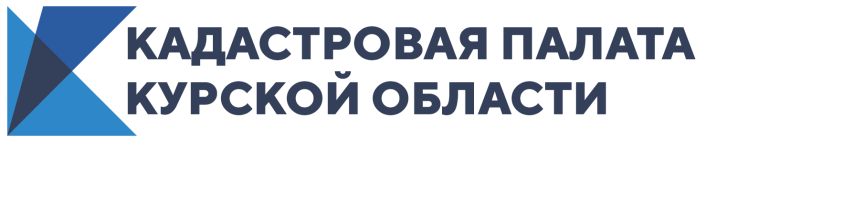 Как получить невостребованные документы на недвижимость? Разъяснения Кадастровой палатыВ силу разных причин граждане часто не имеют возможности вовремя забрать документы после обращения в офисы многофункциональных центров (МФЦ) для получения услуг по кадастровому учету и регистрации прав. Итак, где же искать и как получить невостребованные в срок документы? Готовые к выдаче документы на недвижимость хранятся в офисе МФЦ 30 календарных дней. Если по каким-то причинам заявитель или его законный представитель в течение месяца не придет за ними, «забытые» документы на недвижимость передаются в архив Кадастровой палаты Курской области по адресу: г. Курск, ул. Краснознаменная, 22А.Для получения невостребованных документов заявителю нужно обратиться в Кадастровую  палату, подать соответствующее заявление, указать способ получения документов и контактный телефон. В свою очередь, документы выдаются и в отношении объектов, расположенных в других субъектах Российской Федерации (экстерриториально). Кроме того, граждане могут заказать курьерскую доставку документов по удобному адресу. «С начала 2021 года Кадастровой палатой по Курской области выдано около 500 невостребованных документов», – отметила заместитель директора Кадастровой палаты Курской области Людмила Иванова.Получить более подробную информацию об архивных документах на недвижимость можно по телефону: 8 (4712) 72-40-00. 